DIPLOMATIC CLEARANCE APPLICATION FORM OVERFLIGHT/LANDING IN MALAYSIA (Please complete the form in block letters or type)The following information to be completed by the applicant/operator/airline/agent: *Please provide attachment if insufficient space or GENDEC. Updated: 	28 May 2021Aviation Industry UnitAir Traffic Management DivisionCivil Aviation Authority of Malaysia FLOW CHART DIPLOMATIC APPLICATION PROCESS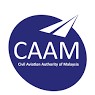 CIVIL AVIATION AUTHORITY OF MALAYSIA (Air Traffic Management Division)NO.27 PERSIARAN PERDANA, LEVEL 4, PODIUM A, PRECINCT 4, FEDERAL GOVERNMENT ADMINISTRATIVE CENTRE, 62618 PUTRAJAYA,  MALAYSIA. Tel:       6 03-8871 4221 / 4222 / 4239 / 4338 Fax:      6 03-8889 2642 Email:   aftn@caam.gov.my / klatcc@caam.gov.my AFTN:  WMKKYAYT & WMKKYAYX FormDIPLOMATICSTATE / EMBASSY(A) DETAILS OF FLIGHT(A) DETAILS OF FLIGHT(A) DETAILS OF FLIGHT1Name of Aircraft Operator / Owner / Airlines2Purpose of flightPlease specify:3Aircraft Details:Aircraft Details:4Pilot in Command:Pilot in Command:NameNationality5On Board Details:On Board Details:6Name of appointed Ground Handler / handling agent at point of landing in Malaysia.(B)DETAILS OF PAX (Not a mandatory)(B)DETAILS OF PAX (Not a mandatory)(B)DETAILS OF PAX (Not a mandatory)(B)DETAILS OF PAX (Not a mandatory)No*.Name (s)NationalityID/Passport NO.(C)Details of route, point of departure, landing in Malaysia and final destination {Proposed time table (ETA/D in UTC at points in Malaysia. Point of Departure and Destination (specify IATA Three letter codes or ICAO Four letter location indicator}:(C)Details of route, point of departure, landing in Malaysia and final destination {Proposed time table (ETA/D in UTC at points in Malaysia. Point of Departure and Destination (specify IATA Three letter codes or ICAO Four letter location indicator}:(C)Details of route, point of departure, landing in Malaysia and final destination {Proposed time table (ETA/D in UTC at points in Malaysia. Point of Departure and Destination (specify IATA Three letter codes or ICAO Four letter location indicator}:(C)Details of route, point of departure, landing in Malaysia and final destination {Proposed time table (ETA/D in UTC at points in Malaysia. Point of Departure and Destination (specify IATA Three letter codes or ICAO Four letter location indicator}:(C)Details of route, point of departure, landing in Malaysia and final destination {Proposed time table (ETA/D in UTC at points in Malaysia. Point of Departure and Destination (specify IATA Three letter codes or ICAO Four letter location indicator}:(C)Details of route, point of departure, landing in Malaysia and final destination {Proposed time table (ETA/D in UTC at points in Malaysia. Point of Departure and Destination (specify IATA Three letter codes or ICAO Four letter location indicator}:Date of FlightFlt NoDeparture AirportUTCDestination AirportUTCAny other information that may be relevant to the proposed operation.Any other information that may be relevant to the proposed operation.Any other information that may be relevant to the proposed operation.Any other information that may be relevant to the proposed operation.Any other information that may be relevant to the proposed operation.Any other information that may be relevant to the proposed operation.(D)DECLARATIONI the undersign hereby confirm that the aircraft commander is aware of the regulations concerning air flights in the air space of MALAYSIA and that the aircraft owner undertakes to uphold the local legislation related to compensation for any harm that may occur to persons on land.(D)DECLARATIONI the undersign hereby confirm that the aircraft commander is aware of the regulations concerning air flights in the air space of MALAYSIA and that the aircraft owner undertakes to uphold the local legislation related to compensation for any harm that may occur to persons on land.(D)DECLARATIONI the undersign hereby confirm that the aircraft commander is aware of the regulations concerning air flights in the air space of MALAYSIA and that the aircraft owner undertakes to uphold the local legislation related to compensation for any harm that may occur to persons on land.1Name of applicant (In full)2Designation / Position3Email address4Telephone/Mobile phone/Fax5SignatureDateCompany’s Endorsement REMARKS (If any)REMARKS (If any)REMARKS (If any)NOTE:1. 	Details of flight application should reach CAAM by fax 603-8889 2642 or email (aftn@caam.gov.my / freshnazlin@caam.gov.my / hamdan@caam.gov.my) at least 3 working days prior to the aircraft departure or landing and including overflight.2.	If landing at any airports in Malaysia, the following documents must be submitted together with the application form:i.	a copy of the Certificate of Airworthiness (COA);ii.	a copy of the Certificate of Registration (COR);iii.	a copy of the Air Operator Certificate (AOC), if any;3.	Refer to MCAR 2016 (Malaysia Civil Aviation Regulation) (1) (2) (3) (4) (5) (6)4.	Refer to AIP Malaysia, GEN 1.2-3 & GEN 1.2-4 (1.2.2.4 / 1.2.2.4.1 / 1.2.5.3 / 1.2.5.3.1)